Valsts ieņēmumu dienesta “E-busiņš” 2016.gada 12.aprīlī piestāj Viesatās! Aicinām Viesatu pagasta iedzīvotājus šī gada 12.aprīlī laikā no plkst.10.00 līdz 12.00 apmeklēt Valsts ieņēmumu dienesta (VID)             “E-busiņu”, kur mūsu speciālisti palīdzēs apgūt VID e-pakalpojumus un iesniegt Gada ienākumu deklarāciju!   Palīdzēsim iesniegt Gada ienākumu deklarāciju gan tiem, kuriem tas jādara obligāti, gan tiem, kuri vēlas to iesniegt brīvprātīgi, lai atgūtu pārmaksāto iedzīvotāju ienākuma nodokli par attaisnotajiem izdevumiem - ārstniecības, zobārstniecības vai izglītības iegūšanas pakalpojumiem, veselības apdrošināšanas prēmiju maksājumiem, veiktajām iemaksām pensiju fondos vai par dzīvības apdrošināšanas pakalpojumiem.  Lūdzu ņemiet līdzi: personu apliecinošu dokumentu (pasi vai eID karti) internetbankas kodu karti attaisnojuma dokumentus (čeki par izglītību, medicīnas un zobārstniecības pakalpojumiem) ! Ja neesat internetbankas lietotājs, “E-busiņā” būs arī iespēja iegūt lietotāja vārdu un paroli  EDS lietošanai! ! “E-busiņš” ir aprīkots ar portatīvo datoru, mobilo internetu un dokumentu skeneri. Mūsu uzdevums ir parādīt, cik vienkārši ir iesniegt dokumentus elektroniski, tāpēc papīra formātā gan tos nepieņemsim! Uz tikšanos! VID “E-busiņa” komanda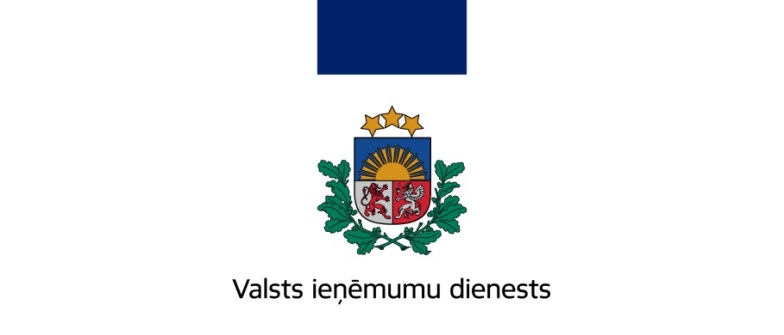 